ФЕДЕРАЛЬНОЕ ГОСУДАРСТВЕННОЕ БЮДЖЕТНОЕОБРАЗОВАТЕЛЬНОЕ УЧРЕЖДЕНИЕ ВЫСШЕГО ОБРАЗОВАНИЯ«КРАСНОЯРСКИЙ ГОСУДАРСТВЕННЫЙ МЕДИЦИНСКИЙ УНИВЕРСИТЕТ ИМЕНИ ПРОФЕССОРА В.Ф. ВОЙНО-ЯСЕНЕЦКОГО»МИНИСТЕРСТВА ЗДРАВООХРАНЕНИЯ рОССИЙСКОЙ ФЕДЕРАЦИИФАРМАЦЕВТИЧЕСКИЙ КОЛЛЕДЖ  Дневник  производственной практикиПМ 05. «Проведение  лабораторных гистологических исследований» ФИО: Баёва Виктория АлексеевнаМесто прохождения практики ____ПАО №2 КГБУЗ КККОД                                  (медицинская организация, отделение)с  « 9  »  мая  2022  г.   по   « 28 »  мая  2022 г.Руководители практики:Общий – Ф.И.О. (его должность) Соколов В.Д. Непосредственный – Ф.И.О. (его должность) Солодухина И.Ю. ст. лаборант Методический – Ф.И.О. (его должность) Догадаева Е.Г. преподаватель Красноярск, 2022Содержание:1. Цели и задачи практики2. Знания, умения, практический опыт, которыми должен овладеть студент после прохождения практики3. Тематический план4. График прохождения практики5. Инструктаж по технике безопасности6.  Содержание и объем проведенной работы7. Манипуляционный лист (Лист лабораторных / химических исследований)8. Отчет (цифровой, текстовой) Цели и задачи практики:Закрепление в производственных условиях профессиональных умений и навыков по методам гистологических исследований.Расширение и углубление теоретических знаний и практических умений по методам  гистологических исследований.Повышение профессиональной компетенции студентов и адаптации их на рабочем месте, проверка возможностей самостоятельной работы.Воспитание трудовой дисциплины и профессиональной ответственности.Изучение основных форм и методов работы в гистологических лабораториях.Программа практики.     В результате прохождения практики студенты должны уметь самостоятельно:Организовать рабочее место для проведения лабораторных гистологических исследований.Подготовить лабораторную посуду, инструментарий и оборудование для анализов.Приготовить растворы, реактивы, дезинфицирующие растворы.Провести дезинфекцию биоматериала, отработанной посуды, стерилизацию инструментария и лабораторной посуды.Провести прием, маркировку, регистрацию и хранение поступившего биоматериала.Регистрировать проведенные исследования.Вести учетно-отчетную документацию.Пользоваться приборами в лаборатории.Выполнять  гистологические манипуляции  по соответствующим методикам.По окончании практики студент должен представить в колледж следующие документы:Дневник с оценкой за практику, заверенный подписью общего руководителя и печатью ККПАБ.Характеристику, заверенную подписью руководителя практики и печатью ККПАБ.Текстовый отчет по практике (положительные и отрицательные стороны практики, предложения по улучшению подготовки в колледже, организации и проведению практики).Выполненную самостоятельную работу.В результате производственной практики обучающийся должен:Приобрести практический опыт:- приготовления гистологических препаратовОсвоить умения:- готовить материал, реактивы, лабораторную посуду и аппаратуру для гистологического исследования;- проводить гистологическую обработку тканей и готовить микропрепараты для исследований;- оценивать качество приготовленных гистологических препаратов;- архивировать оставшийся от исследования материал;- оформлять учетно-отчетную документацию;- проводить утилизацию отработанного материала, дезинфекцию и стерилизацию использованной лабораторной посуды, инструментария, средств защиты. Знать:- задачи, структуру, оборудование, правила работы и техники безопасности в патогистологической лаборатории;- правила взятия, обработки и архивирования материала для гистологического исследования;- критерии качества гистологических препаратов;- морфофункциональную характеристику органов и тканей человека.Тематический план4/6 семестрГрафик прохождения практики.Лист лабораторных исследований.4/6 семестрДень 1
 9.05.2022Изучение нормативных документовВ первый день нам провели экскурсию по лаборатории. Мы ознакомились с инструкцией по технике безопасности и с правилами работы в ККПАБ.1.Общие требования безопасности.1.1.  К самостоятельной работе в патологоанатомических отделениях и моргах (далее отделениях)   допускаются лица, не моложе 18 лет, имеющие медицинское образование, прошедшие специальную подготовку по охране труда, медкомиссию и инструктаж на рабочем месте, имеющие удостоверение  на право выполнения данного вида работ, имеющие 1 группу по электробезопасности.
Допуск персонала к работе оформляется приказом по учреждению с отнесением персонала к категории «А»
1.2.  Персонал, работающий в  отделениях  должен соблюдать правила внутреннего трудового распорядка, правила пожарной безопасности и настоящую инструкцию
1.3.  Персонал должен проходить обязательный предварительный осмотр при поступлении на работу и не реже одного раза в 12 месяцев периодические медицинские осмотры.

1.4.  При эксплуатации отделений моргов  персонал должен использовать санитарно-гигиеническую одежду, санитарную обувь, предохранительные приспособления, мыло, полотенце.
1.5.При эксплуатации  отделений моргов  опасными, производственными факторами являются:
 -опасность заражения персонала при вскрытии трупов лиц, умерших от различных заболеваний, в т.ч. инфекционных;
 -повышенная нагрузка на органы зрения;
 -повышенный уровень содержания в воздухе рабочей зоны токсических и химических веществ (формалина, толуола, хлороформа, этилового спирта, ртутных соединений);
 -опасность взрыва при эксплуатации баллонов с газами, с образованием вредных веществ, содержание которых в воздухе рабочей зоны превышает ПДК;
--электрический ток;
1.6.Персонал отделений морга обязан:
-руководствоваться в работе своими должностными инструкциями, настоящей инструкцией, инструкцией по санитарному режим, инструкцией заводов-изготовителей на оборудование, установленное в отделении;
-владеть приемами оказания первой медицинской помощи, знать местонахождение аптечки;
-знать правила пожарной безопасности и места расположения средств пожаротушения.
1.7. Администрация учреждения обязана бесперебойно обеспечивать работников отделения санитарной одеждой, спецодеждой, спецобувью и другими предохранительными приспособлениями.   
1.8. О каждом несчастном случае, связанным с производством, пострадавший или очевидцев, обязаны немедленно известить руководителя отделения и провести расследование данного несчастного случая.  2. Требования безопасности перед началом работы2.1.Включить вентиляцию.
 2.2. Надеть положенную санитарную одежду, при необходимости другие СИЗ. При работе в  секционной и при вырезке биопсий  должен иметь другой халат, который снимается по окончании работы. Вырезка биопсийного и секционного материала должна производиться в фартуке и резиновых перчатках.
2.3. Вся санитарная одежда и обувь, используемая при проведении вскрытия трупов, должна храниться в отдельном шкафу в предсекционной или секционной.  3.   Требования безопасности во время работы3.1.  Вскрытие трупов лиц, умерших от особо опасных инфекций, должно проводиться в строгом соответствии со специальной инструкцией. Количество лиц при этом должно быть строго ограничено.
3.2.  Вырезка биопсийного и секционного материала должна проводиться в специальной комнате, оборудованной вытяжным шкафом, либо при отсутствии таковой –в предсекционной. Для вырезки должен иметься специальный стол с покрытием из нержавеющей стали, мрамора или толстого стекла и специальный набор инструментов только для этих целей.
3.3.  Фиксация материала должна проводиться в вытяжном шкафу, а хранение его –в специальной фиксационной комнате, оборудованной эффективной вентиляцией. Оставшийся после вырезки материал в качестве архива должен храниться в 10% растворе формалина в хорошо закрытой маркированной посуде. Архивные материалы, срок хранения которых истек, после вырезки хранятся в специальной посуде или подлежат захоронению 
3.4.  Вскрытие трупов умерших от особо опасных инфекций производиться в отдельном изолированном  помещении с автономной вентиляцией. Помещение после вскрытия подвергается тщательной дезинфекции. Дезинфекции также подлежит весь инструментарий, инвентарь и спецодежда и белье персонала. Стекающая кровяная сыворотка и все другие отходы должны быть обеззаражены на месте вскрытия в соответствии с требованиями санитарного режима.
3.5.  Одевание трупа   не должно производиться в трупохранилище или секционной, а только в специально отведенном для этого помещении.
3.6.    Работу с ядовитыми веществами следует проводить в резиновых перчатках, защитных очках, при необходимости в противогазе. Наполнение сосудов ядовитыми веществами, концентрированными кислотами и щелочами следует проводить сифоном или специальными пипетками с резиновой грушей. 
3.7.  Ядовитые вещества должны храниться в лабораториях в специально выделенных помещениях в отдельном запирающемся металлическом шкафу или сейфе. Особо ядовитые средства , как сулема, хранятся в специально выделенном внутреннем отделении сейфа. Ключи и пломбир от этого помещения должны храниться у лица, ответственного за хранение и выдачу ядовитых веществ.
3.8.  Расфасовка, измельчение, взвешивание и отмеривание ядовитых веществ производится в вытяжном шкафу в специально выделенных для этой цели  приборах и посуде. Разлив  формалина, крепких кислот и приготовление растворов из них, должны производится в вытяжном шкафу. Мытье и обработка посуды, которая использовалась в работе с ядовитыми веществами, должны производиться отдельно от другой посуды.
3.9.  Летучие вещества должны храниться в боксах и банках, закрытых притертыми пробками, и открываться лишь в момент непосредственного использования в работе.
3.10.        Кислоты и реактивы должны храниться в стеклянной посуде с притертыми пробками на нижних полках шкафов, отдельно от реактивов и красок.
3.11.        При разбавлении крепких кислот, во избежание разбрызгивания, следует кислоту вливать в воду, а не наоборот.
3.12.        После работы с микротомом необходимо сразу же вынимать из микротома нож и помещать его в футляр для постоянного хранения. Оставлять нож в микротоме или переносить его без футляра по лаборатории запрещается.
3.13.        Нагревательные приборы должны находиться в отдалении от взрывоопасных и горючих веществ, на подставках из огнеупорного материала.
3.14.        Баллоны со сжатыми газами должны иметь предохранительные колпаки. Баллоны нельзя помещать в места, освещаемые прямыми солнечными лучами, они должны находиться вблизи нагревательных приборов, отопительных приборов и соприкасаться с электрическими проводами. Расстояние от радиатора и других отопительных приборов до баллонов должно быть не менее 1 м, а от других источников тепла с открытым огнем- не менее 5 м. Баллоны должны быть тщательно закреплены в вертикальном положении. Перемещать баллоны следует на специальных носилках или специальных тележках  так, чтобы не сталкивать баллоны с другими предметами. Выпуск газа из баллона должен производиться через редуктор, предназначенный исключительно для данного газа. Вентиль открывается медленно. Нельзя находиться перед редуктором по направлению оси штуцера вентиля во время открывания вентиля баллона. При опорожнении баллона в нем должно оставаться избыточное давление не менее 0, 5 кг на см кв.
3.15.        Персоналу отделения запрещается?
-допускать на рабочие места лиц, не имеющих отношения к работе;
-работать с неисправными приборами, приспособлениями, инструментами и сигнализацией;
-работать без установленной санитарной и специальной одежды и предохранительных приспособлений, использовать поврежденные или с истекшим сроком годности средств индивидуальной защиты;
-располагать горючие и взрывоопасные вещества на столах, на которых расположены любые нагревательные приборы и особенно приборы с открытым огнем;
-помещать в  термостаты взрывоопасные и горючие вещества и сушить в термостатах кинопленку;
-пользоваться баллонами, не имеющими надписи и окраски, установленные для данного газа;
- принимать пищу, пользоваться косметикой и курить в рабочих помещениях.4.      Требования безопасности в аварийных ситуациях4.1.При аварии персонал должен поставить в известность руководителя  отделения и поступать в зависимости от ситуации.
4.2. При замыкании, обрыве в системах электропитания отключить сетевой рубильник в помещении, вызвать лицо, ответственное за эксплуатацию  аппаратуры  в подразделениях.
4.3. При поражении человека электрическим током и прочих травмах действовать согласно инструкции по оказанию первой медицинской помощи пострадавшим от электрического тока.
4.4. При возникновении пожара вызвать пожарную команду,  до прибытия и встречи пожарной команды тушить загорание первичными средствами пожаротушения.
4.5. При поломках коммуникационных систем водоснабжения , канализации, отопления и вентиляции, препятствующих выполнению технологических операций, прекратить работу до ликвидации аварии, сообщить руководителю отделения и принять меры к ликвидации последствий аварии.
4.6. При прекращении подачи электроэнергии или при появлении запаха гари персонал должен отключить аппаратуру  и электроприборы и вызвать электромонтера.
4.7. При проливе  неядовитых реактивов достаточно вытереть поверхность стола тряпкой, держа ее резиновыми перчатками, после чего хорошо прополоскать тряпку, вымыть водой стол и перчатки.
4.8. Если пролита щелочь, то ее надо засыпать песком или опилками, затем удалить песок или опилки и залить это место сильноразбавленной соляной или уксусной кислотой. Удалить кислоту тряпкой, вымыть водой стол и перчатки.
            Если пролита кислота, то ее надо  засыпать песком , затем удалить пропитанный песок лопатой  и засыпать содой, затем соду также удалить и промыть это место большим количеством воды. Растворы для нейтрализации концентрированных кислот и щелочей должны находиться на стеллаже в течение всего рабочего времени.  5.Требования безопасности по окончании работ5.1. .После окончания работы следует тщательно вымыть руки , а в соответствующих случаях вычистить зубы и прополоскать рот. Необходимо убрать свои рабочие места, закрыть и поставить в вытяжной шкаф все посуды с летучими и легковоспламеняющимися веществами.
5.2. Инструментарий,  перчатки и стол с доской, на которой производится вырезка, после окончания работы должны быть хорошо вымыты водой и обработаны дезинфицирующим  раствором.
5.3.  Ежедневно  по окончании вскрытия и туалета трупа секционный стол, малый столик, инструменты, чашки весов, раковины, ванночки для органов, решетки, полы тщательно моются холодной, затем горячей водой, дезинфицируются 5 % раствором хлорамина. Секционная проветривается и облучается бактерицидной лампой в течение 3 часов. Повторное использование резиновых перчаток допускается только после их стерилизации.
Полная уборка секционной и трупохранилища проводится не реже одного раза в месяц с применением при мойке 3-5 % раствора хлорамина или 2,5 % осветленного раствора хлорной извести, а также после вскрытия трупов инфекционных больных.
5.4.При аварии персонал обязан отключить главный сетевой рубильник кабинета и далее поступать в зависимости от ситуации:
            -при возникновении пожара эвакуировать больного, вызвать пожарную команду  и сообщить руководителю кабинета (до прибытия и встречи команды загорание ликвидируется первичными средствами пожаротушения);
            -при прочих аварийных ситуациях (короткое замыкание, обрыве цепи, повреждении радиационной защиты аппарата , поломках коммуникационных систем водоснабжения, канализации, отопления и вентиляции), препятствующих выполнению технологических операций, сообщить руководителю кабинета, прекратить работу до ликвидации аварии, эвакуировать больного и вызвать соответствующие ремонтные службы. 
            -при поражении человека электрическим током оказать первую медицинскую помощь согласно инструкции по оказанию первой медицинской помощи пострадавшим от электрического тока..
5.5. . При попадании человека под движущиеся элементы аппаратуры или оборудования освободить пострадавшего и оказать первую медицинскую помощь.День 2
10.05.2022Прием, маркировка, регистрация биоматериала.Во второй день нам показали, как проводится приёмка биоматериала, а также его маркировка и регистрация.1. Материал, предназначенный для гистологического исследования, должен иметь четкую маркировку и сопровождаться направлением. Материал от одного больного должен быть помещен в отдельную посуду. Этикетку из плотной, неразмокающей в воде бумаги (лучше фотобумаги) прикрепляют к объекту. Надписи делают только мягким простым карандашом.2. Фиксацию производят в предоперационной, куда заранее доставляют в достаточном количестве 10 % нейтральный формалин.3. Стандартный бланк направления на патогистологическое исследование заполняет и подписывает лечащий врач. При этом в направлении отражают такие клинические данные, как продолжительность заболевания, характер проведенного лечения, результаты предыдущих исследований, если они проводились. 5. При приеме материала в направление и журнал поступлений вписывают порядковый номер патогистологического исследования каждого объекта и время поступления материала, а также указывают характер биопсии — диагностическая, срочная, операционный материал, количество кусочков, методики окраски.6. Материал диагностической биопсии запрещается делить на части и посылать их в разные патогистологические лаборатории, то же самое относится и к материалу для цитологического исследования.7. Если по условиям работы невозможно сразу отправить из операционной материал в патогистологическую лабораторию, то хирург, проводивший операцию, обеспечивает правильную фиксацию материала и его сохранность.После регистрации из присланного на исследование объекта вырезают необходимое количество кусочков. Материал, полученный методом соскоба, в том числе при гинекологическом исследовании, аспирационных и других биопсиях, а также трепанобиопсии, исследуют целиком.День 3
11.05.2022Организация рабочего местаНа третий день мы ознакомились с организацией рабочего стола лаборанта-гистолога и с необходимой лабораторной посудой.Рабочий стол При отсутствии специального стола может быть приспособлен любой стол (желательно с ящиками) с площадью рабочей поверхности не менее 60 *120 см. Если крышка стола не имеет специального покрытия, то его следует сделать из какого - либо влагоустойчивого материала. Однако участок стола, предназначенный для непосредственной работы по приготовлению препаратов, в любом случае необходимо накрыть стеклом и расположить под ним небольшие (9*12 см) листы белой или черной бумаги. Этим создаете» соответствующий фон, облегчающий работу с окрашенными (белый лист) и не окрашенными (черный лист) объектами. Рекомендуется также на оба листа нанести контуры предметного стекла с обозначением места расположения и размеров покровного стекла. Этот простой прием позволяем рационально разместить на предметном стекле срезы в процессе их заключения. Для того, чтобы удобнее расположить необходимое оборудование, следует иметь двухъярусную полку, для реактивов,, растворов и посуды, которая устанавливается либо перед работающим (вдоль заднего края стола), либо сбоку в зависимости от расположения стола относительно источника света. Необходимая лабораторная посуда - широкогорлые банки с притертыми пробками различной вместимости от 50 до 200 мл. Вместо банок с притертыми пробками можно использовать небольшие хозяйственные банки с жестяными завинчивающимися крышками разного объема. - бюксы - небольшие круглые стеклянные стаканчики различного диаметра и высоты со шлифованными крышками. - биологические стаканчики - круглые, овальные или четырехугольные (как и высокие бюксы) применяют для проводки гистологических срезов, монтированных на предметных стеклах. - чашки Петри - широкие, плоские стеклянные чашки с крышками. - мерная посуда - цилиндры и мензурки различной емкости (от 10 до 250- 500 мл) воронки различных размеров. - химические стаканчики - круглые стеклянные стаканчики без крышек вместимостью 50-100 мл  - пипетки обычные (предназначенные для закапывания лекарств), градуированные (вместимостью 0,1-100 мл). Можно использовать в настоящее время широко используемые автоматические пипетки различной вместительности. - предметные стекла - прямоугольные пластины размером 76*25мм толщиной 1 мм. Размеры предметных стекол выбирают в зависимости от площади объекта. Инструменты Инструменты, используемые в гистологической лаборатории, включает пинцеты, скальпели, кровоостанавливающие зажимы, корцанги, шпатели, препаровальные иглы - прямые и изогнутые, металлические и стеклянные. Стеклянные иглы необходимы при импрегнации серебром, когда металлическими иглами пользоваться нельзя, также необходимо иметь спиртовку, волосяную кисточку для снятия срезов с микротомного ножа, фильтровальную бумагу, иголки» нитки, плотную бумагу для этикетирования материала, лейкопластырь и карандаш по стеклу. День 4
12.05.2022Приготовление  срезовОсновные этапы приготовления гистологических препаратов:взятие материала; фиксация;промывка в воде;обезвоживание и уплотнение;заливка;приготовление срезов; окрашивание; заключение срезов.Для изготовления срезов из парафиновых блоков обычно используются два типа микротомов - санные и ротационные. При изготовлении срезов их следует снимать с микротомного ножа при помощи кисточки и препаровальной иглы таким образом, чтобы не коснуться режущей кромки ножа. Срезы с ножа обычно собирают на дистиллированную воду (реже наклеивают на предметные стекла сухим способом). При снятии срезов на воду для обеспечения хорошего их расправления воду подогревают до 37°-40°С (так, чтобы срезы расправились без подплавления парафина). Расправленные срезы вылавливают на приготовленные предметные стекла. Можно снимать срезы и на дистиллированную воду помещенную на предметное стекло (обычно по 2-3 капли воды на стекло). В этом случае расправления срезов добиваются, нагревая стекла с плавающими на воде срезами на нагревательном столике или над пламенем спиртовки. После расправления срезов на стекле излишек воды (вокруг срезов) аккуратно удаляют фильтровальной бумагой и помещают папки с предметными стеклами в термостат (37°С) на ночь. После этого срезы могут быть окрашены.День 5
13.05.2022Уплотнение материалаС помощью микроскопа можно изучать только прозрачные срезы, следовательно, они должны быть тонкими (толщиной в сотые или тысячные доли миллиметра). Существуют специальные аппараты — микротомы, позволяющие разрезать материал на пластинки требуемой толщины, но для этого необходимо предварительно кусочек уплотнить. Это делают путем замораживания и резки на замораживающем микротоме или пропитыванием застывающими жидкостями (например, подогретым парафином) и последующей резки на обычном микротоме. После фиксации кусочки промывают, обезвоживают, заливают в парафин и затем режут.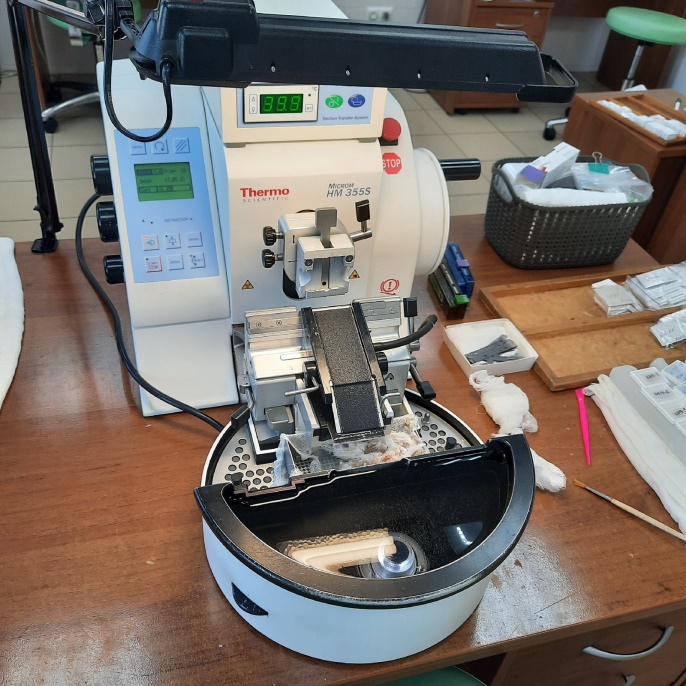 День 6
14.05.2022Методический день.Работа с дневником.
День 7
16.05.2022ОбезвоживаниеОбезвоживание проводят в "батарее" со спиртами, крепость которых постепенно повышается. Обезвоживание ткани производятся постепенно (чтобы не произошло сморщивания) путем проведения ее через спирты возрастающей крепости: 50°, 60*, 70°, 80°, 90°, 96°, 100°: В каждом спирте кусочки находятся от нескольких часов до 1 суток в зависимости от величины кусочка.Обезвоживание проводят в чисто вымытых и высушенных банках или бутылках с притертыми пробками. Для получения качественных препаратов его необходимо проводить постепенно. Нельзя сразу после промывки водой помещать кусочки в 96% спирт. Если же фиксацию или промывку проводили спиртом, то обезвоживание начинают со спирта более высокой концентрации. Материал последовательно переносят в спирт более крепкий. Время нахождения материала в спиртах зависит от размеров кусочков и характера ткани (1—2 ч для маленьких объектов, 1—2 суток для кусочков толщиной 2 см). Обычно его выдерживают в каждом спирту не менее 24 ч. При переносе кусочков в более крепкий спирт их просушивают фильтровальной бумагой. Спирты быстро загрязняются веществами, которые извлекаются из материала, особенно жиром. Их нужно проверять, смешивая с водой. Если при этом появляется белая густая муть — спирты подлежат заменеДень 8
17.05.2022ФиксацияВзятый для гистологического исследования материал сразу же должен подвергаться фиксации. Фиксация — метод обработки ткани с целью закрепления ее прижизненной структуры. Это достигается путем воздействия на ткань специальных растворов (фиксаторов). Наиболее существенным изменением, происходящим в тканях под воздействием фиксатора - является процесс свертывания (коагуляции) белков. Количество фиксатора следует брать в 20-100 раз больше объема кусочка фиксируемого материала. Существуют фиксаторы простые и сложные. К простым относятся 10-20% раствор формалина, 96° спирт, 100 (абсолютный) спирт, 1-2% раствор осмиевой кислоты и др. Сложные фиксаторы: спирт - формол (спирт 70° — 100 мл. и формалин 2-5 мл.) жидкость Ценкера (сулема — 5 г, сернокислый натрий — 1 г., двухромовокислый калий - 2,5 г, дистиллированная вода 100 мл., ледяная уксусная кислота 5 мл.) и др. Продолжительность фиксации — от нескольких часов до 1 суток и более в зависимости от свойств фиксатора и характера исследуемого материала.День 9
18.05.2022Предварительная подготовка парафиновых срезов перед окраской Поскольку большинство красителей не проникают в срезы, пропитанные парафином и являются водо - или спирторастворимыми веществами, парафин перед окраской препаратов должен быть удален. Этого достигают в ходе процедуры депарафинирования и регидратации. В качестве растворителя парафина обычно используют орто – ксилол. Для регидратации применяют спирты (этанол) нисходящей крепости. При постановке иммуноцитохимических реакций некоторые фирмы в своих протоколах рекомендуют перед депарафинированием прогреть предметные стекла в термостате (56 °С). Проводить депарафинирование и регидратацию срезов, наливая ксилол и спирт непосредственно на предметное стекло, не следует, чтобы избежать токсического воздействия паров ксилола. Целесообразно использовать высокие цилиндрические стаканчики с притертыми крышками. Для депарафинирования и регидратации достаточно пяти стаканчиков. В первые два наливают орто - ксилол. Затем следуют две порции 96%-го этанола и 80%-го этанол. В каждой порции ксилола предметные стекла следует оставить на 3-5 минут. В спирты стекла следует помещать на 2-3 минуты. При перекладывании стекол следует аккуратно промокать их торцевую часть о фильтровальную бумагу, чтобы не загрязнять последующие растворы. Депарафинировать и регидратировать предметные стекла, сложенные по два (срезами наружу) не следует из-за опасности занесения ксилола, который может остаться между стеклами, в спирты и воду. Из 80%-го спирта предметные стекла переносят в дистиллированную воду на 5 (или более) минут. На этом регидратация срезов завершается и можно приступать к окраске.День 10
19.05.2022 Предварительная подготовка целлоидиновых срезов перед окраскойХорошо моют предметные стекла, обрабатывают их спиртом и наносят тонкий слой белка с глицерином. В отличие от Парафиновых срезов при наклейке целлоидиновых нужно смазывать предметные стекла смесью белка с глицерином несколько обильнее и, как правило, не свертывать нагреванием. Стекла покрывают белком с глицерином перед самым наклеиванием срезов. Вначале срезы перед наклейкой помещают в чашку с 50—70° спиртом и на предметные стекла берут их именно отсюда, так как вода смывает смесь белка с глицерином. Свертывания белка в 50—70° Спирте не происходит. Свертывания белка в 50—70° спирте не происходит. Белок свертывается лишь в 96° или абсолютном спирте. Извлекают срез из 50—70° спирта на подготовленное предметное стекло (сразу на середину), тщательно расправляют его, удаляют фильтровальной бумагой вокруг среза избыток спирта и сильно прижимают сухой гладкой фильтровальной бумагой, сложенной в 3—4 слоя. Обрабатывают 96° спиртом в течение 3—5 минут и отжимают фильтровальной бумагой. 4; Снимают фильтровальную бумагу и сразу наливают гвоздичное масло.День 11
20.05.2022Окрашивание срезовНа 11 день практики я занималась покраской гистологических срезов в соответствии с заданием врача на автостейнерах автоматической окраски TERMO SCIENTUFIC. Делала фильтрацию рабочих растворов и разведение красителей.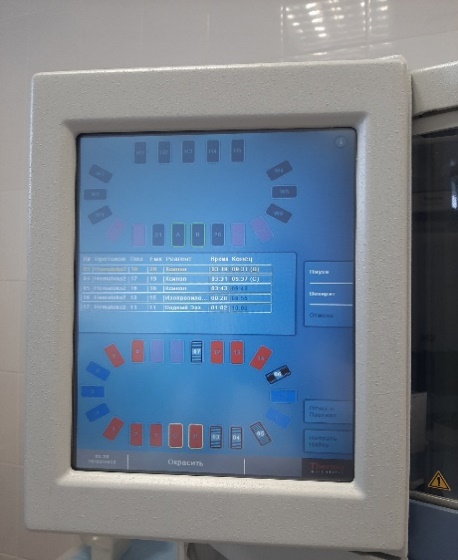 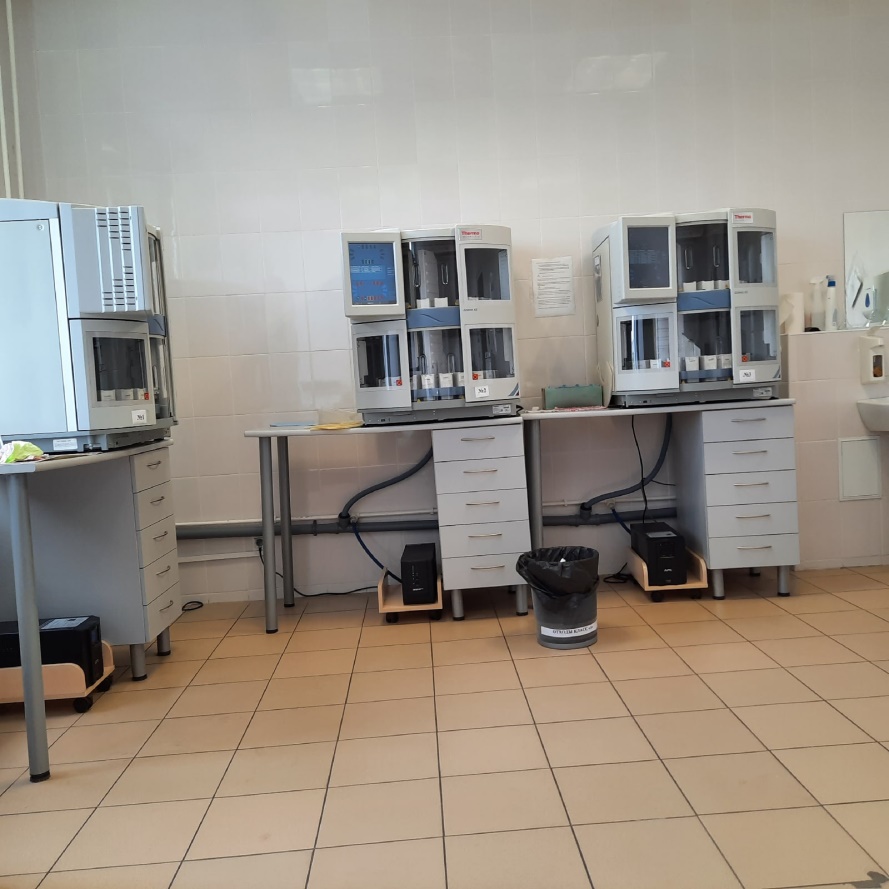 В основе окрашивания клеток и тканей лежат физико-химические процессы (диффузия, адсорбция, абсорбция, растворимость и др.), происходящие как в красителе, так и в микроструктурах. Большое значение имеют плотность ткани и дисперсность красителя, которые определяют последовательность и скорость окрашивания. Целью окрашивания является более отчетливое выявление различных компонентов клеток и тканей. Некоторые красители обеспечивают этот эффект, растворяясь в выявляемых компонентах, например нейтральных жирах. Другие красители вызывают химическую реакцию, например выявление железа с образованием берлинской лазури в кислой среде. Во многих случаях процесс окрашивания возможен только при наличии 42 протравы, например, гематоксилин окрашивает ткань в присутствии солей металлов.День 12
21.05.2022Методический день.Работа с дневником.День 13
23.05.2022Просветление и заключение срезов в специальные среды (смолы)На 13 день производила заключение гистологических срезов в среду с помощью автоматической роботизированной системой TERMO SCIENTUFIC CLEAR VUE. Осуществляла уход за аппаратурой.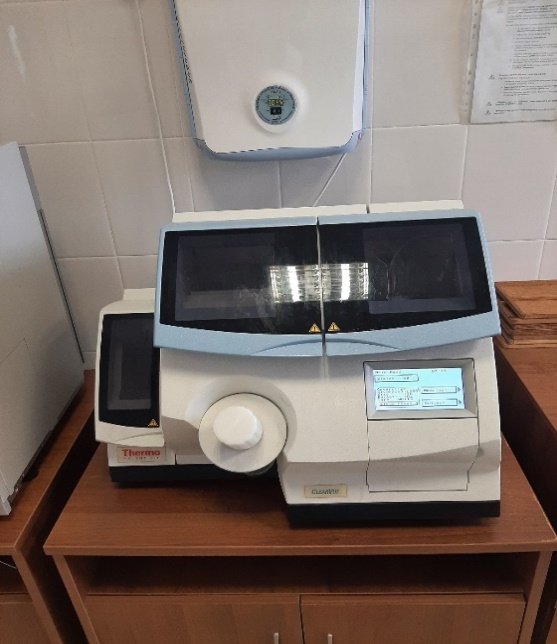 Окрашенный препарат сначала обезвоживают, проводя по спиртам возрастающей концентрации до абсолютного, затем помещают в ксилол или бензол, в результате чего срезы просветляются, т.е. становятся однородными в отношении преломления света – прозрачными. Обезвоживание в абсолютном спирте иногда недостаточно, так как абсолютный спирт притягивает влагу из воздуха. Если срезы недостаточно обезвожены, то после помещения в ксилол они остаются мутными, и это в дальнейшем помешает их микроскопированию. В этом случае после обезвоживания в 96% спирте срез помещают в карбол - ксилол, в котором он полностью обезвоживается и 55 частично просветляется, затем переносят в ксилол. Для приготовления карбол - ксилола кристаллический фенол расплавляют в термостате при температуре 56о С смешивают с ксилолом в соотношении 1:4. Карбол - ксилол разрушает некоторые красители, поэтому срезы в нем следует держать не более 2-3 мин, а затем тщательно промывать ксилолом. Если препарат окрашен на жир, то его нельзя проводить через спирты и просветлять в ксилоле, так как эти вещества являются растворителями жира. В этом случае срезы просветляют в глицерине или растворе ацетата калия и заключают в эти же среды или в глицерин - желатине. Для обезвоживания и просветления срезов, наклеенных на стекло, используют батарею высоких бюксов или биологических стаканчиков, заполненных 70%, 96% и абсолютным спиртами, а также ксилолом. Целлоидиновые срезы обезвоживают и просветляют наклеенными, проводя их с помощью препаровальной иглы или стеклянной палочки с загнутым под прямым углом концом через батарею низких бюксов, заполненных теми же растворами. Для обезвоживания целлоидиновых срезов лучше пользоваться карбол - ксилолом, так как под влиянием абсолютного спирта они становятся слишком мягкими. Заключение гистологических срезов производят с целью получения из них пригодных для микроскопирования и хранения препаратов. Для этой цели чаще всего используют канадский бальзам, разведенный в ксилоле. Кусочки канадского бальзама заливают ксилолом и ставят в термостат. Ксилол добавляют в таком количестве, чтобы бальзам получился жидким и его можно было профильтровать. Затем бальзам оставляют в открытой склянке в вытяжном шкафу до тех пор, пока ксилол испариться настолько, что бальзам приобретает консистенцию жидкого меда. Если бальзам хранят в специальной баночке с притертым колпачком, края колпачка смазывают вазелиновым маслом, чтобы он не присох к баночке. Канадский бальзам имеет кислую реакцию, что вредно отражается на препаратах, окрашенных некоторыми красителями. Для нейтрализации куски канадского бальзама разжижают путем нагревания и добавляют к нему немного порошка карбоната калия. Затем, помешивая, нагревают их в песочной бане до тех пор, пока капля, нанесенная на предметное стекло, не будет застывать в твердую, как стекло, массу (способ Колюччи). При заключении не наклеенных целлоидиновых срезов после просветления в ксилоле их вылавливают на предметное стекло. При этом предметное стекло опускают в ксилол, подводят под срез, расплавленный срез придерживают за верхний край препаровальной иглой и вытаскивают вместе со стеклом. Если вытащить из ксилола, а потом пытаться расправить его на стекле, он может быть безнадежно измят. Если срез наклеен на предметное стекло (например, парафиновые срезы), стекло со срезом после просветления извлекают из ксилола и обтирают обратной стороны и по краям сухой чистой тряпочкой. На срез наносят каплю канадского бальзама и накрывают его покровным стеклом. Чтобы избежать попадания под 56 покровное стекло пузырьков воздуха, необходимо соблюдать следующие правила: каплю бальзама наносят на край среза, затем покровное стекло ставят у края капли на предметное стекло под углом 45о , при этом бальзам растекается по краю покровного стекла. Свободный край покровного стекла придерживают препаровальной иглой и медленно опускают покровное стекло на срез. Бальзам при этом вытесняет воздух и растекается тонким слоем под покровным стеклом. Если бальзама было взято недостаточно и между стеклами остался воздух, можно нанести каплю бальзама у того края покровного стекла, где имеется воздух; бальзам затечет под стекло. Заключенные препараты оставляют для подсушивания в горизонтальном положении на лотках в течение 1-2 суток. После этого их можно поместить вертикально в специальные коробки для гистологических препаратов. Препараты, окрашенные на жир, заключают в глицерин, глицеринжелатину или раствор ацетата калия. Для заключения препаратов, окрашенных на жир суданом, глицерин насыщают при нагревании хлоридом кадмия. Получающуюся после охлаждения сиропообразную жидкость используют в качестве среды для заключения. Для приготовления глицерин – желатины, 7 г желатины оставляют набухать в 42 мл дистиллированной воды в течение нескольких часов, затем прибавляют 50 мл глицерина и 0,6 г кристаллов фенола, нагревают на водяной бане 10-15 мин при помешивании, фильтруют через стеклянную вату и остужают. Для заключения небольшой кусочек застывшей массы кладут на покровное стекло, осторожно нагревают до расплавления, быстро переворачивают стекло и накладывают висячую каплю на препарат, где масса быстро растекается и застывает. Можно расплавить глицерин-желатину в водяной бане, стеклянной палочкой нанести на срез несколько капель и быстро накрыть покровным стеклом. Вместо глицерина используют насыщенный водный раствор ацетата калия. Срезы, заключенные в глицерин или ацетат калия, должны быть оконтованы, чтобы предотвратить испарение среды. Для этого кисточкой, смоченной в горячем парафине, проводят по краям покрытого стекла так, чтобы получился кант толщиной 3-4 мм. Можно производить окантовку канадским бальзамом по Целлеру. Для этого срез расправляют на маленьком (18х18мм) покровном стекле и капают на него среду для заключения (например, глицерин). Быстро переворачивают покровное стекло ,так чтобы большее стекло со всех сторон выступало за пределы малого. Заливочная среда не должна выступать из под малого стекла, лишнюю среду нужно отсосать поставленной вертикально фильтровальной бумагой. На чистое предметное стекло наносят 2-3 капли канадского бальзама и равномерно размазывают его на площади, несколько меньшей, чем площадь большого покровного стекла. Оба прилипших друг к другу покровных стекла кладут на слой бальзама меньшим стеклом вниз. В результате среда для заключения оказывается замкнутой под меньшим покровным стеклом и окружена широкой зоной бальзама. После высыхания 57 бальзама полученный препарат очень удобно исследовать, в том числе под иммерсией.День 14
24.05.2022Обработка биопсийного материала Обработка делится на несколько этапов:Вырезка кусочков материала;Фиксация материала в 10% формалин;Заливка в парафин.Вырезка производится в специальных вытяжных шкафах. Биопсийный материал отдельно от операционного. Берут органы, описывают их внешний вид и затем отрезают несколько маленьких кусочков с разных участков. Врач нарезает кусочки, один лаборант записывает описание материала, а другой складывает материал в кассеты и нумерует. Также учитывается количество кусочков взятых на исследование. Все остатки материала складывают в специальный пакет с формалином и отправляют в мокрый запас (архив).Например, берут плаценту, описывают: вес, размеры самой плаценты и её пуповины, как выражена материнская доля. Отрезают кусочки губчатой ткани, слизистой ткани и пуповины.Далее материал кладут в пластмассовые кассеты и отправляют материал фиксироваться сначала в одну ёмкость с 10% формалином на сутки, затем в другую ёмкость с 10% формалином, но уже на несколько часов. После этого материал обезвоживают, проводя его по батарее спиртов возрастающей концентрации и производят пропитку материала в парафин. Как материал пропитается его отправляют на заливку в парафин.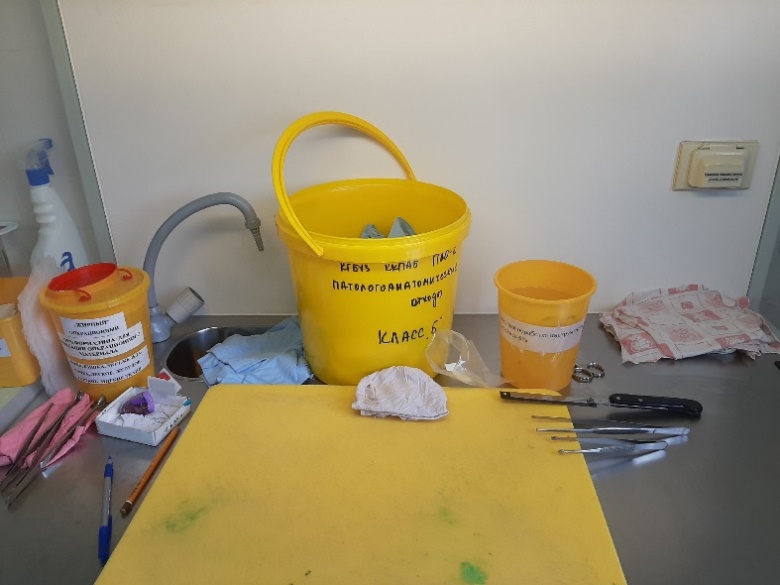 День 15
25.05.2022Приготовление препаратов для электронно – микроскопического исследованияДля исследования препаратов в электронном микроскопе вместо предметных стекол применяются специальные пленки, незначительно поглощающие электроны. Они крепятся на опорные сетки. Материалом для приготовления пленок служат коллодий, окись алюминия и кварц. Тщательно очищенный от различных примесей и нанесенный на пленку исследуемый материал после испарения жидкости оставляет на ней тончайший слой, который и подлежит микроскопии. В электронном микроскопе можно также исследовать срезы тканей, клеток, микроорганизмов, полученные с помощью ультрамикротома. Препараты контрастируют с помощью электронно-плотных (задерживающих электроны) веществ, используя разные методы напыление тяжелых металлов, обработка фосфорно-вольфрамовой кислотой, уранилацетатом, солями осмиевой кислоты и др.День 16
26.05.2022МикроскопияТехника микроскопированияПеред работой с микроскопом его нужно обязательно протереть 96% спиртом, начиная с оптической части и заканчивая винтами механической части. При исследовании образца оператор обычно начинает с объектива, который имеет наименьшее увеличение и наиболее широкое поле зрения, находит интересующие его детали, после чего рассматривает их, пользуясь объективом с большим увеличением.В качестве образца обычно берется очень тонкий прозрачный слой или срез, который кладут на стеклянную пластинку прямоугольной формы, называемую предметным стеклом, а сверху накрывают более тонкой стеклянной пластинкой меньших размеров, которая называется покровным стеклом. Предметное стекло кладут на предметный столик таким образом, чтобы образец находился над центральным отверстием столика. Столик, как правило, бывает снабжен механизмом для плавного и точного перемещения образца в поле зрения.День 17
27.05.2022Регистрация результатов исследованияРезультаты исследования регистрируются в специальной программе QMS. Каждый лаборант-гистолог заходит в программу под своим паролем. Затем он вносит макроописание продиктованного врачом во время вырезки материала, отмечает количество препаратов и указывает номер окраски для данного препарата.Оценка качества приготовленных гистологических препаратовКачественно приготовленный гистологический препарат должен:иметь толщину не более 10 мкм,быть хорошо расправленными без образования складок и разрывов;при невозможности получить качественный срез допускается изготовление срезов и их фрагментов различной толщины;окраска срезов должна быть равномерной с четким дифференцированием различных структур;срезы должны быть хорошо просветлены;не допустимо загрязнение срезов инородными частицами, кристаллами красителя, а также попадание пузырьков воздуха под покровное стекло;из одного объекта изготавливают 1 - 2 среза для одной методики окраски;при необходимости число срезов может быть большим, вплоть до серии последовательных срезов;после изготовления препаратов на предметном стекле тушью или восковым карандашом обозначают номер экспертного исследования и год изготовления гистологических препаратов.День 18
28.05.2022Утилизация отработанного материалаВ соответствии с п. 37 приказа МЗ РФ от 6 июня 2013 г. № 354н "О порядке проведения патолого-анатомических вскрытий" медицинские отходы, образовавшиеся в результате проведения патолого-анатомического вскрытия, включая гистологические препараты и биологические материалы, утилизируются в соответствии с требованиями СанПиН 2.1.7.2790-10. Согласно классификации медицинских отходов (п. 2.1 СанПиН 2.1.7.2790-10), паталого-анатомические отходы относятся к отходам класса Б. Патологоанатомические отходы класса Б (в том числе гистологические препараты), согласно п 4.18 СанПиН 2.1.7.2790-10, подлежат кремации (сжиганию) или захоронению на кладбищах в специальных могилах на специально отведенном участке кладбища в соответствии с требованиями законодательства РФ.Отходы класса А, кроме пищевых, могут удаляться из структурных подразделений с помощью мусоропровода или пневмотранспорта. Не допускается сброс в мусоропровод предметов, которые могут привести к механическому перекрытию (засору) ствола мусоропровода. Сброс отходов вмусоропровод должен осуществляться в упакованном виде. Конструкция, материалы и устройство мусоропроводов и пневмотранспорта должны обеспечивать возможность проведения их чистки, мойки, дезинфекции и механизированного удаления отходов из мусоросборных камер. Мусоросборные камеры оборудуются контейнерами, подводкой воды и канализационным трапом. Запрещается сброс отходов из мусоропровода (пневмотранспорта) непосредственно на пол мусороприемной камеры. Должен быть обеспечен запас контейнеров для мусороприемной камеры не менее чем на одни сутки. Контейнеры моются после каждого опорожнения, дезинфицируются не реже одного раза в неделю. Чистка стволов трубопроводов, приемных устройств, мусоросборных камер проводится еженедельно.Профилактическая дезинфекция, дезинсекция проводятся не реже одного раза в месяц, дератизация - по мере необходимости.Крупногабаритные отходы класса А собираются в специальные бункеры для крупногабаритных отходов. Поверхности и агрегаты крупногабаритных отходов, имевшие контакт с инфицированным материалом или больными, подвергаются обязательной дезинфекции перед их помещением в накопительный бункер.Отходы класса Б подлежат обязательному обеззараживанию (дезинфекции)/обезвреживанию. Выбор метода обеззараживания/обезвреживания определяется возможностями организации, осуществляющей медицинскую и/или фармацевтическую деятельность, и выполняется при разработке схемы обращения с медицинскими отходами.Отходы класса Б собираются в одноразовую мягкую (пакеты) или твердую (непрокалываемую) упаковку (контейнеры) желтого цвета или имеющие желтую маркировку. Выбор упаковки зависит от морфологического состава отходов. Для сбора острых отходов класса Б должны использоваться одноразовые непрокалываемые влагостойкие емкости (контейнеры). Емкостьдолжна иметь плотно прилегающую крышку, исключающую возможность самопроизвольного вскрытия. Для сбора органических, жидких отходов класса Б должны использоваться одноразовые непрокалываемые влагостойкие емкости с крышками (контейнеры), обеспечивающими их герметизацию и исключающими возможность самопроизвольного вскрытия. В случае применения аппаратных методов обеззараживания в организации, осуществляющей медицинскую и/или фармацевтическую деятельность, на рабочих местах допускается сбор отходов класса Б в общие емкости (контейнеры, пакеты), использованных шприцев в неразобранном виде с предварительным отделением игл (для отделения игл необходимо использовать иглосъемники, иглодеструкторы, иглоотсекатели), перчаток, перевязочного материала и так далее.Мягкая упаковка (одноразовые пакеты) для сбора отходов класса Б должна быть закреплена на специальных стойках-тележках или контейнерах.После заполнения пакета не более чем на 3/4 сотрудник, ответственный за сбор отходов в данном медицинском подразделении, завязывает пакет или закрывает его с использованием бирок-стяжек или других приспособлений, исключающих высыпание отходов класса Б. Твердые (непрокалываемые) емкости закрываются крышками. Перемещение отходов класса Б за пределами подразделения в открытых емкостях не допускается.При окончательной упаковке отходов класса Б для удаления их из подразделения (организации) одноразовые емкости (пакеты, баки) с отходами класса Б маркируются надписью "Отходы. Класс Б" с нанесением названия организации, подразделения, даты и фамилии ответственного за сбор отходов лица.Дезинфекция многоразовых емкостей для сбора отходов класса Б внутри организации производится ежедневно.Медицинские отходы класса Б из подразделений в закрытых одноразовых емкостях (пакетах) помещают в контейнеры и затем в них перемещают на участок по обращению с отходами или помещение для временного хранения медицинских отходов до последующего вывоза транспортом специализированных организаций к месту обеззараживания/обезвреживания. Доступ посторонних лиц в помещения временного хранения медицинских отходов запрещается. Контейнеры должны быть изготовлены из материалов, устойчивых к механическому воздействию, воздействию высоких и низких температур, моющих и дезинфицирующих средств, закрываться крышками, конструкция которых не должна допускать их самопроизвольного открывания.При организации участков обеззараживания/обезвреживания медицинских отходов с использованием аппаратных методов разрешаются сбор, временное хранение, транспортирование медицинских отходов класса без предварительного обеззараживания в местах образования при условии обеспечения необходимых требований эпидемиологической безопасности.При этом организация, осуществляющая медицинскую и/или фармацевтическую деятельность, должна быть обеспечена всеми необходимыми расходными средствами, в том числе одноразовой упаковочной тарой.Патолога-анатомические и органические операционные отходы класса Б (органы, ткани и так далее) подлежат кремации (сжиганию) или захоронению на кладбищах в специальных могилах на специально отведенном участке кладбища в соответствии с требованиями законодательства Российской Федерации. Обеззараживание таких отходов не требуется.Допускается перемещение необеззараженных медицинских отходов класса Б, упакованных в специальные одноразовые емкости (контейнеры), из удаленных структурных подразделений (здравпункты, кабинеты, фельдшерско-акушерские пункты) и других мест оказания медицинской помощи в медицинскую организацию для обеспечения их последующего обеззараживания/обезвреживания.Работа по обращению с медицинскими отходами класса В, организуется в соответствии с требованиями к работе с возбудителями 1-2 групп патогенности, к санитарной охране территории и профилактике туберкулеза.Отходы класса В, подлежат обязательному обеззараживанию (дезинфекции) физическими методами (термические, микроволновые, радиационные и другие). Применение химических методов дезинфекции допускается только для обеззараживания пищевых отходов и выделений больных, а также при организации первичных противоэпидемических мероприятий в очагах. Выбор метода обеззараживания (дезинфекции) осуществляется при разработке схемы сбора и удаления отходов. Вывоз необеззараженных отходов класса В за пределы территории организации не допускается.Отходы класса В, собирают в одноразовую мягкую (пакеты) или твердую (непрокалываемую) упаковку (контейнеры) красного цвета или имеющую красную маркировку. Выбор упаковки зависит от морфологического состава отходов. Жидкие биологические отходы, использованные одноразовые колющие (режущие) инструменты и другие изделия медицинского назначения помещают в твердую (непрокалываемую) влагостойкую герметичную упаковку (контейнеры). Мягкая упаковка (одноразовые пакеты) для сбора отходов класса В должна быть закреплена на специальных стойках (тележках) или контейнерах. После заполнения пакета не более чем на 3/4 сотрудник, ответственный за сбор отходов в данном медицинском подразделении, с соблюдением требований биологической безопасности завязывает пакет или закрывает с использованием бирок-стяжек или других приспособлений,исключающих высыпание отходов класса В. Твердые (непрокалываемые) емкости закрываются крышками. Перемещение отходов класса В за пределами подразделения в открытых емкостях не допускается. При окончательной упаковке отходов класса В, для удаления их из подразделения одноразовые емкости (пакеты, баки) с отходами класса В, маркируются, надписью, "Отходы. Класс В" с нанесением названия организации, подразделения, даты и фамилии ответственного за сбор отходов лица.Медицинские отходы класса В, в закрытых одноразовых емкостях помещают в специальные контейнеры и хранят в помещении для временного хранения медицинских отходов.Использованные ртутьсодержащие приборы, лампы (люминесцентные и другие), оборудование, относящиеся к медицинским отходам класса Г, собираются в маркированные емкости с плотно прилегающими крышками любого цвета (кроме желтого и красного), которые хранятся в специально выделенных помещениях.Сбор, временное хранение отходов цитостатиков и генотоксических препаратов и всех видов отходов, образующихся в результате приготовления их растворов (флаконы, ампулы и другие), относящихся к медицинским Отходам класса Г, без дезактивации запрещаются. Отходы подлежат немедленной дезактивации на месте образования с применением специальных средств. Также необходимо провести дезактивацию рабочего места. Работы с такими отходами должны производиться с применением специальных средств индивидуальной защиты и осуществляться в вытяжном шкафу. Лекарственные, диагностические, дезинфицирующие средства, не подлежащие использованию, собираются в одноразовую маркированную упаковку любого цвета (кроме желтого и красного).ОТЧЕТ ПО ПРОИЗВОДСТВЕННОЙ ПРАКТИКЕФ.И.О. обучающегося__Баёва Викория Алексеевна______________Группы  305    специальности 31.02.03 -Лабораторная диагностикаПроходившего (ей) производственную практикус 9.05.2022 г.   по 28.05.2022     гЗа время прохождения практики мною выполнены следующие объемы работ:1. Цифровой отчет 2. Текстовой отчетОбщий руководитель практики   ________________          Соколов В.Д.                                                              (подпись)                           (ФИО)М.П.организацииАттестационный лист производственной практикиСтудент (Фамилия И.О.)  _Баёва Виктория Алексеевна________Обучающийся на  3  курсе   по специальности 31.02.03.Лабораторная диагностикапри прохождении производственной практики по ПМ 05. Проведение лабораторных гистологических исследованийС 9  мая  2022г. по  28 мая 2022г.     в объеме  108 часовв организации_______ ПАО №2 КГБУЗ КККОД_______________освоил  общие компетенции: ОК1, ОК2,ОК 4, ОК 6, ОК 7, ОК 9, ОК 10, ОК 11. освоил профессиональные компетенции:   ПК 5.1, ПК 5.2, ПК 5.3, ПК 5.4, ПК 5.5.Дата                 _______________                                      В.Д. Соколов                              (подпись)     (общего руководителя  производственной практики  от  организации)МП организацииДата                методический руководитель  __________  Е.Г.Догадаева                                                                                   (подпись)МП учебного отделаХАРАКТЕРИСТИКА_______________________Баёва Виктория Алексеевна__________________обучающийся (ая) на __3__курсе  по специальности 31.02.03 Лабораторная диагностикауспешно прошел (ла) производственную практику по разделу МДК 05.01 Теория и практика лабораторных гистологических исследованийпрофессионального модуля ПМ 05. Проведение лабораторных гистологических исследований  в объеме 108 часов с  «9» мая 2022г.  по « 28 » мая 2022г.в организации__________ ПАО №2 КГБУЗ КККОД _____________За время прохождения практики:«____»___________20__ г.Подпись непосредственного руководителя практики ____________/Солодухина И.Ю., ст.лаборантПодпись общего руководителя практики    _____________/Соколов В.Д., М.П.№Наименование разделов и тем практикиНаименование разделов и тем практикиВсего часов№Наименование разделов и тем практикиНаименование разделов и тем практикиВсего часов№Наименование разделов и тем практикиНаименование разделов и тем практикиВсего часов4/6 семестр4/6 семестр4/6 семестр1081Ознакомление с правилами работы в ККПАБ:- изучение нормативных документов, регламентирующих санитарно-противоэпидемический режим в ККПАБ.-ознакомление с правилами работы в гистологических  лабораториях.Ознакомление с правилами работы в ККПАБ:- изучение нормативных документов, регламентирующих санитарно-противоэпидемический режим в ККПАБ.-ознакомление с правилами работы в гистологических  лабораториях.62Подготовка материала к гистологическим исследованиям:- прием, маркировка, регистрация биоматериала.- устройство микроскопов и техника микроскопирования.-устройство санного микротома и микротомных ножей.Подготовка материала к гистологическим исследованиям:- прием, маркировка, регистрация биоматериала.- устройство микроскопов и техника микроскопирования.-устройство санного микротома и микротомных ножей.123Организация рабочего места:- приготовление реактивов, подготовка оборудования, посуды для исследования.Организация рабочего места:- приготовление реактивов, подготовка оборудования, посуды для исследования.64Техника приготовления гистологических препаратов:- приготовление гистологических срезов;- уплотнение материала;- обезвоживание;- фиксация;- техника окрашивания срезов:а) предварительная подготовка парафиновых срезов перед окраской.-предварительная подготовка целлоидиновых срезов перед окраской.б)  проведение окрашивания срезов, наклеенных на предметные стекла и свободноплавающих срезов.в)  просветление и заключение срезов в специальные среды (смолы) ;- обработка биопсийного материала;- приготовление препаратов для электронно – микроскопического исследованияТехника приготовления гистологических препаратов:- приготовление гистологических срезов;- уплотнение материала;- обезвоживание;- фиксация;- техника окрашивания срезов:а) предварительная подготовка парафиновых срезов перед окраской.-предварительная подготовка целлоидиновых срезов перед окраской.б)  проведение окрашивания срезов, наклеенных на предметные стекла и свободноплавающих срезов.в)  просветление и заключение срезов в специальные среды (смолы) ;- обработка биопсийного материала;- приготовление препаратов для электронно – микроскопического исследования665Регистрация результатов исследования.Регистрация результатов исследования.66Выполнение мер санитарно-эпидемиологического режима в ККПАБ :- проведение мероприятий по стерилизации и дезинфекции лабораторной посуды, инструментария, средств защиты;- утилизация отработанного материала.Выполнение мер санитарно-эпидемиологического режима в ККПАБ :- проведение мероприятий по стерилизации и дезинфекции лабораторной посуды, инструментария, средств защиты;- утилизация отработанного материала.6Вид промежуточной аттестацииВид промежуточной аттестацииДифференцированный зачет6          Итого          Итого          Итого108№ п/пДатаЧасыОценкаПодпись руководителя109.05.2022г.8:00-14:00210.05.2022г.8:00-14:00311.05.2022г.8:00-14:00412.05.2022г.8:00-14:00513.05.2022г.8:00-14:00614.05.2022г.8:00-14:00716.05.2022г.8:00-14:00817.05.2022г.8:00-14:00918.05.2022г.8:00-14:001019.05.2022г.8:00-14:001120.05.2022г.8:00-14:001221.05.2022г.8:00-14:001323.05.2022г.8:00-14:001424.05.2022г.8:00-14:001525.05.2022г.8:00-14:001626.05.2022г.8:00-14:001727.05.2022г.8:00-14:001828.05.2022г.8:00-14:00Исследования.    Количество исследований по дням практики.    Количество исследований по дням практики.    Количество исследований по дням практики.    Количество исследований по дням практики.    Количество исследований по дням практики.    Количество исследований по дням практики.    Количество исследований по дням практики.    Количество исследований по дням практики.    Количество исследований по дням практики.    Количество исследований по дням практики.    Количество исследований по дням практики.    Количество исследований по дням практики.    Количество исследований по дням практики.    Количество исследований по дням практики.    Количество исследований по дням практики.    Количество исследований по дням практики.    Количество исследований по дням практики.    Количество исследований по дням практики.  итогИсследования.123456789101112131415161718изучение нормативных документов1  1прием, маркировка, регистрация биоматериала.2 1 3 4 1 организация рабочего места1 1 1 1 1 1 1 1 1 1  11  1 1 1 1 1 17приготовление  срезов 1 1 1 3уплотнение материала 11 1 1  1 1 6Обезвоживание 11  1 1 1 5Фиксация 1 11 1  1 1 6предварительная подготовка парафиновых срезов перед окраской 0предварительная подготовка целлоидиновых срезов перед окраской 0окрашивание срезов 11  11  4просветление и заключение срезов в специальные среды (смолы) 1 11  3обработка биопсийного материала 1 1 1 3приготовление препаратов для электронно – микроскопического исследования 1 1 11  4Микроскопия 0регистрация результатов исследования 11 1 1 1 1 1 1 1 1  1 1 1 1 1 1 117 утилизация отработанного материала 11 1 1 1 1 1 1 1 1  1 1 1 1 1 1 117 №Виды работКоличество1.- изучение нормативных документов, регламентирующих санитарно-противоэпидемический режим в ККПАБ.- ознакомление с правилами работы в гистологических  лабораториях  62.- прием, маркировка, регистрация биоматериала.- устройство микроскопов и техника микроскопирования.-устройство санного микротома и микротомных ножей.   123.- приготовление реактивов, подготовка оборудования, посуды для исследования 64.- приготовление гистологических срезов;- уплотнение материала;- обезвоживание;- фиксация;- техника окрашивания срезов:а) предварительная подготовка парафиновых срезов перед окраской.-предварительная подготовка целлоидиновых срезов перед окраской.б)  проведение окрашивания срезов, наклеенных на предметные стекла и свободноплавающих срезов.в)  просветление и заключение срезов в специальные среды (смолы) ;- обработка биопсийного материала;- приготовление препаратов для электронно – микроскопического исследования   665Регистрация результатов исследования.6 6проведение мероприятий по стерилизации и дезинфекции лабораторной посуды, инструментария, средств защиты;- утилизация отработанного материала. 
6Умения, которыми хорошо овладел в ходе практики: приём и маркировка биоматериала, регистрация результатов исследования, подготовка материала к исследованию, приготовка препаратов,фиксированиепрепаратов,микроскопия готовых препаратов,предврительная подготовка целлоидиновых срезов перед исследованием,предварительная подготовкалабораторной посуды,инструментария,средств защиты для проведения исследования,работа с нормативной документацией при выполнении исследования,окрашивание срезов,утилизация отработанного материала.3.Помощь оказана со стороны методических и непосредственных руководителей: помощь оказана в заполнении дневника,предоставлении теоритического материала для заполнения дневника и повторениипройденного материала за год обучения гистологии.4.Замечания и предложения по прохождению практики: замечаний нет.№ п/пЭтапы  аттестации производственной практикиОценкаОценка общего руководителя  производственной практикиДневник практикиИстория болезни/ индивидуальное заданиеДифференцированный зачетИтоговая оценка по производственной практике№ ОК/ПККритерии оценкиБаллы(0-2)ОК.1. Понимать сущность и социальную значимость своей будущей профессии, проявлять к ней устойчивый интерес.Демонстрирует заинтересованность профессией, исполняет трудовую дисциплину.ОК 2. Организовывать собственную деятельность, определять  методы и способы выполнения профессиональных задач, оценивать их эффективность и качество.ПК 5.1. Готовить рабочее место для проведения лабораторных гистологических исследований.Регулярно ведет дневник и выполняет все виды работ, предусмотренные программой практики.Готовить материал, реактивы, лабораторную посуду и аппаратуру для гистологического исследования.Демонстрирует организацию собственной деятельности с учетом требований санитарного режима, охраны труда, техники безопасности.Соблюдает правила инструктажа, по ТБ,  при работе в патогистологической  и цитологической лабораториях. Отсутствуют несчастные случаи, связанные с нарушением правил ТБ по вине студента.ОК 3. Решать проблемы, оценивать риски и принимать решения   в  нестандартных ситуациях.ОК 5. Использовать информационно – коммуникационные технологии для совершенствования  профессиональной деятельности.ОК 13. Организовывать рабочее место с соблюдением требований охраны труда, производственной санитарии, инфекционной и противопожарной безопасности. Регулярно ведет дневник и выполняет все виды работ, предусмотренные программой практики.Готовить материал, реактивы, лабораторную посуду и аппаратуру для гистологического исследования.Демонстрирует организацию собственной деятельности с учетом требований санитарного режима, охраны труда, техники безопасности.Соблюдает правила инструктажа, по ТБ,  при работе в патогистологической  и цитологической лабораториях. Отсутствуют несчастные случаи, связанные с нарушением правил ТБ по вине студента.ОК 4. Осуществлять поиск, анализ и оценку  информации, необходимой для постановки и решения  профессиональных задач, профессионального личностного развития. ПК 5.3.Регистрировать результаты гистологических исследований.  Пользуется нормативной документацией.Демонстрирует использование компьютерного метода для сбора, хранения и обработки информации, применяемой в профессиональной деятельности.ОК 6. Работать в коллективе и  команде, эффективно общаться с коллегами, руководством, потребителями.ОК 7. Ставить цели, мотивировать деятельность подчиненных, организовывать  и контролировать их работу с принятием на себя ответственности за результат выполнения заданий.ПК 5.2. Готовить препараты для лабораторных гистологических исследований биологических материалов и оценивать их качество.ОК 9.   Быть готовым к смене  технологий в профессиональной деятельности.  Проявляет корректность и уважение, умеет эффективно общаться с сотрудниками лаборатории, руководством.Ответственно и правильно выполняет порученные задания.Демонстрирует взятие, обработку и подготовку к архивированию материала для гистологического   исследования.Проводить и оцениватькачество гистологической  обработки тканей и приготовленных микропрепаратов для исследований.Владеет современными методами работы на микротомах разного уровня.ОК 10. Бережно относится к историческому наследию и культурным традициям народа, уважать социальные, культурные и религиозные различия.Демонстрирует толерантное (уважительное) отношения к представителям социальных, культурных и религиозных общностей.ОК 8. Самостоятельно определять задачи профессионального и личностного развития, заниматься самообразованием, осознанно планировать повышение  квалификации.ОК 11. Быть готовым брать на себя нравственные обязательства по отношению к природе, обществу и человеку.Соблюдает инструкцию по  сбору отходов.Демонстрирует знания о строении и функции органов и тканей человека.ПК 5.5.Архивировать оставшийся после исследования материал.Качественно проводит подготовку к архивации оставшихся от исследования материалов.ПК  5.4. Проводить утилизацию отработанного материала, дезинфекцию и стерилизацию использованной лабораторной посуды, инструментария, средств защиты.ОК 12.  Оказывать первую медицинскую помощь при неотложных состояниях.ОК 14. Вести здоровый образ жизни, заниматься физической культурой и спортом для укрепления здоровья, достижения жизненных и профессиональных целей.Соблюдает правила санитарно-гигиенического режима, охраны труда, техники безопасности и противопожарной безопасности.Качественно проводит утилизацию отработанного материала, дезинфекцию и стерилизацию использованной лабораторной посуды, инструментария, средств защиты с соблюдениемтехники безопасности.Отсутствие вредных привычек. Участвовал в мероприятиях по профилактике профессиональных заболеваний.  